Программный комплекс для работы со структурированными файламиSIOРуководство пользователя07623974.37015-01 91 01Листов 352022АННОТАЦИЯДокумент является руководством пользователя по программному комплексу для работы со структурированными файлами «SIO» (ПК «SIO»). В документе рассматривается организация хранения объектов в структурированных файлах формата SIO, библиотека доступа к объектам sio и графическая утилита sioview для просмотра содержимого структурированных файлов формата SIO.СОДЕРЖАНИЕ1.	Назначение и область применения ПК «SIO»	52.	Описание формата «Sio»	62.1.	Формат хранения данных	62.2.	Типы и формат хранимых объектов	62.3.	Хранение метаинформации (каталог объектов)	62.4.	Заголовок файла	82.5.	Сегмент каталога	82.6.	Строки каталога	83.	Библиотека доступа к структурированным файлам «Sio»	93.1.	Функции для работы с файлом	93.1.1.	Открытие файла SIOFOP	93.1.2.	Закрытие файла SIOFCL	103.2.	Функции для работы с каталогом	103.2.1.	Сохранение  каталога SIOFCAT	103.2.2.	Печать каталога SIOFCAT	103.2.3.	Определение длины каталога SIOLENCAT	113.2.4.	Вывод строки каталога SIOGETCAT	113.2.5.	Вывод имени объекта по номеру строки каталога SIOGETITEMNAME	113.2.6.	Вывод типа объекта по номеру строки каталога SIOGETITEMTYPE	123.2.7.	Вывод формата элемента объекта по номеру строки каталога SIOGETITEMFMT	123.3.	Функции для работы с именованными записями	123.3.1.	Запись именованной записи SIORWR, SIORIWR	123.3.2.	Чтение именованной записи SIORRD, SIORIRD	133.3.3.	Определение длины именованной записи SIORGETLEN	143.4.	Функции для работы с группами	143.4.1.	Определение группы SIOGDEF	143.4.2.	Определение поля группы SIOGDEFP	153.4.3.	Запись экземпляра группы SIOGWR	153.4.4.	Чтение экземпляра группы SIOGRD, SIOGIRD	163.5.	Функции для работы с массивами	173.5.1.	Определение массива SIOADEF	173.5.2.	Запись массива SIOAWR	173.5.3.	Чтение массива SIOARD	183.5.4.	Определение длины массива SIOAGETLEN	183.5.5.	Определение размерности массива SIOAGETDIMS	193.5.6.	Определение длины по измерению SIOAGETDIM	193.6.	Диагностика	193.6.1.	Получение сообщения об ошибке SIOGETMSG	194.	Примеры использования	214.1.	Работа с именованными записями	214.2.	Работа с группами	224.3.	Работа с массивами	244.4.	Сборка прикладной программы с использованием библиотеки sio	275.	Графическая утилита просмотра данных «Sioview»	285.1.	Вызов утилиты и открытие файла для просмотра	285.2.	Выбор объекта для просмотра	305.3.	Просмотр именованной записи	305.4.	Просмотр многомерного массива	30Перечень сокращений	34Перечень ссылочных документов	35Назначение и область применения ПК «SIO»ПК «SIO» предназначен для хранения и доступа к структурированным данным в файлах, расположенных на файловых системах компьютеров и вычислительных систем. ПК «SIO» состоит из библиотеки sio и графической утилиты sioview.Библиотека sio содержит набор функций, обеспечивающих создание и открытие структурированного файла, создание в нем именованных объектов, получение информации об этих объектах, запись и чтение информации из прикладных программ в объекты структурированного файла.Графическая утилита sioview предназначена для вывода в интерактивном режиме информации об содержащихся в структурированном файле объектах и просмотра содержимого этих объектов.Функциональные возможности:хранение именованных записей (одномерных векторов);хранение многомерных массивов;использование 64-битной адресной информации (позволяет обеспечить хранение информации, объемом ограниченной только возможностями используемой файловой системы и системы хранения);доступ к объектам из прикладных программ, написанных на языках C, C++ в операционных системах семейства Linux и Windows;интерактивный просмотр данных в графической системе ОС Linux (СПО Супер-ЭВМ, ЗОС «Арамид», ОС «Astra Linux», RHEL и т.д.) и ОС Windows (XP, Windows 7, Windows 10);просмотр содержимого многомерных массивов в табличном виде в произвольном двумерном сечении;независимость доступа к данным от используемой операционной системы.Область применения – моделирующие и информационно-вычислительные комплексы, численное моделирование физических процессов.В отличие от ближайшего аналога HDF [1], ПК «SIO» обладает более простым интерфейсом и предъявляет минимальные требования к системному окружению.ПК «SIO» может применяться на серверах или АРМ с архитектурой x86_64, многопроцессорных вычислительных системах (Супер-ЭВМ) с архитектурой процессора x84_64. Требования к оперативной памяти определяются объемами хранимых объектов. Язык программирования: C, python, графическая библиотека: Tk-8X.Описание формата «Sio»Формат хранения данныхВ соответствии с областью применения формат хранения данных должен удовлетворять следующим требованиям:возможность хранения произвольного количества именованных данных разного типа и размера;возможность использования данных без дополнительного преобразования на ЭВМ с разной аппаратной платформой и различными операционными системами (семейство ОС Windows, семейство ОС Linux: ОС «Astra Linux», ЗОС «Арамид», СПО Супер-ЭВМ, RHEL и т.д.).Полное описание формата хранения данных приведено в документе [2].Типы и формат хранимых объектовТекущая версия позволяет хранить следующие типы данных:именованные записи – одномерные вектора, содержащие элементы заданного формата;пронумерованные структурированные группы данных (структуры), в которых поля содержат вектора элементов заданного формата;многомерные массивы, содержащие элементы заданного формата.Каждый хранимый объект имеет имя. Структуры, кроме этого имеют порядковый номер. Именованные записи, поля структуры и массивы имеют формат элементов.Массивы имеют описание размерностей в виде: количество измерений и число элементов по каждому измерению.В текущей версии поддерживаются следующие форматы, представляемые двузначным десятичным числом:32-битное целое (24);64-битное целое (28);32-битное вещественное (14);64-битное вещественное (18).Хранение метаинформации (каталог объектов)Для обеспечения возможности хранения произвольного количества объектов каталог файла имеет сегментную структуру. При создании файла создается заголовок файла и первый сегмент каталога. Размер сегмента может указываться пользователем в параметрах процедуры создания файла. Сегмент имеет строчную структуру. Каждая строка сегмента каталога описывает один объект или его атрибуты. После первого сегмента каталога в файле размещаются объекты, содержащиеся в этом сегменте. После исчерпания первого сегмента в конец файла помещается новый сегмент (экстент каталога) такого же размера. Далее размещаются объекты этого сегмента. Эта процедура повторяется и после исчерпания экстента. Схема размещения информации в файле представлена на рис. 1.Заголовок файлаЗаголовок файла размещается в первых 24 байтах файла и содержит следующую информацию:код версии формата SIO (в текущей версии – 2);тип размещения байтов в памяти (по умолчанию LITTLE ENDIAN). Текущая версия не поддерживает другие типы размещения байтов в памяти;размер сегмента каталога;число экстентов каталога;общее число заполненных строк в каталоге;дату сборки библиотеки.Сегмент каталогаПервый сегмент каталога размещается после заголовка файла. Экстенты каталога размещаются после ранее записанных объектов. Каждый экстент именуется и включается в предыдущий сегмент каталога.Сегмент каталога содержит в себе фиксированное количество строк, равное ранее заданному размеру сегмента.Согласно типам хранимых объектов существуют следующие типы строк каталога:описание именованной записи;описание группы;описание экземпляра группы;описание поля группы;описание массива;описание размерности массива;описание экстента каталога.Строки каталогаКаждая строка каталога содержит следующую информацию:тип строки;имя объекта;численный параметр, связанный с объектом;размер объекта;формат элементов объекта;адресная информация.Библиотека доступа к структурированным файлам «Sio»В библиотеку sio входят функции для работы с файлами, каталогом файла и объектами. Каждая функция имеет свои параметры и код завершения. Отрицательный код завершения свидетельствует об ошибке при выполнении. При открытии файла создается дескриптор HF* (описан в sio2.h), все операции с файлом после этого производятся с этим дескриптором, поданном в параметрах. Некоторые параметры в текущей версии не являются актуальными и заложены для дальнейшего развития ПК. Они далее обозначаются как skip и не объясняются.Функции для работы с файломОткрытие файла SIOFOPВызов:ko = siofop(const char filename,int memtype,int status,int lcat,int skip,HF** hf)Параметры:filename – имя файла;memtype – тип памяти, пока не используется, задается 0;status – режим открытия файла;lcat – желаемый размер сегмента каталога, при задании 0 используется умолчание;hf – дескриптор файла (выходной параметр).Файл открывается (или создается), полученный дескриптор файла используется в дальнейших операциях с этим файлом.Допустимые режимы открытия:STNEW – файл создается заново, если такой файл уже существует, информация в нем затирается. Режим доступа – чтение/запись;STOLD – открытие существующего файла. Режим доступа – чтение/запись;STUNK – открытие файла. Если такого файла нет, он создается. Режим доступа – чтение/запись;STRO – открытие существующего файла на чтение.Результат выполнения: 0 – успешно;меньше 0 – ошибка при выполнении.Закрытие файла SIOFCLВызов:ko = siofcl(	HF* hf,int skip)Параметры:hf – дескриптор открытого файла.Файл закрывается, каталог из оперативной памяти сохраняется в файле.Результат выполнения: 0 – успешно;меньше 0 – ошибка при выполнении.Функции для работы с каталогомСохранение  каталога SIOFCATВызов:ko = sioflush(	HF* hf)Параметры:hf – дескриптор открытого файла.Каталог из оперативной памяти сохраняется в файле без закрытия файла.Результат выполнения: 0 – успешно;меньше 0 – ошибка при выполнении.Печать каталога SIOFCATВызов:ko = siofcat(	HF* hf,char* skip)Параметры:hf – дескриптор открытого файла.Каталог файла выводится в табличном виде на устройство stdout.Результат выполнения: 0 – успешно;меньше 0 – ошибка при выполнении.Определение длины каталога SIOLENCATВызов:ko = siolencat(	HF* hf)Параметры:hf – дескриптор открытого файла.Результат выполнения: количество строк в каталоге.Вывод строки каталога SIOGETCATВызов:ko = siogetcat(	HF* hf,int nl,char** name,int* num,int* type,int* len,int* fmt,size_t addr)Параметры:hf – дескриптор открытого файла;nl – номер запрашиваемой строки каталога;остальные параметры возвращают значения полей строки каталога.Выдаются значения полей запрошенной строки каталога.Результат выполнения: 0 – успешно;меньше 0 – ошибка при выполнении.Вывод имени объекта по номеру строки каталога SIOGETITEMNAMEВызов:ko = siogetitemname(	HF* hf,	int nl,	char* name)Параметры:hf – дескриптор открытого файла;nl – номер строки;name – возвращаемое имя объекта.Результат выполнения: 0 – успешно;меньше 0 – ошибка при выполнении.Вывод типа объекта по номеру строки каталога SIOGETITEMTYPEВызов:ko = siogetitemtype(	HF* hf,	int	nl)Параметры:hf – дескриптор открытого файла;nl – номер строки.Результат выполнения: >0 – тип объекта;меньше 0 – ошибка при выполнении.Вывод формата элемента объекта по номеру строки каталога SIOGETITEMFMTВызов:ko = siogetitemfmt(	HF* hf,int	nl)Параметры:hf – дескриптор открытого файла;nl – номер строки.Действие.Результат выполнения: > 0 – формат объекта;меньше 0 – ошибка при выполнении.Функции для работы с именованными записямиЗапись именованной записи SIORWR, SIORIWRВызов:ko = siorwr(	HF* hf,	const char* name,	void* array,	int len,	int fmt)ko = sioriwr(	HF* hf,	const char* name,	void* array,	int ind,	int len,	int fmt)Параметры:hf – дескриптор открытого файла;name – имя именованной записи;array – указатель на записываемый массив;ind – смещение по области памяти в файле;len – длина в элементах;fmt – формат элемента.Информация из массива переписывается в файл (с указанного смещения) под указанным именем.Результат выполнения: 0 – успешно;меньше 0 – ошибка при выполнении.Чтение именованной записи SIORRD, SIORIRDВызов:ko = siorrd(	HF* hf,	const char* name,	void* array,	int len,	int fmt)ko = siorirr(	HF* hf,	const char* name,	void* array,	int ind,	int len,	int fmt)Параметры:hf – дескриптор открытого файла;name – имя именованной записи;array – указатель на записываемый массив;ind – смещение по области памяти в файле;len – длина в элементах;fmt – формат элемента.Информация из именованной записи (с заданным смещением) с указанным именем переписывается в массив.Результат выполнения: >= 0 – количество прочитанных элементов;меньше 0 – ошибка при выполнении.Определение длины именованной записи SIORGETLENВызов:ko = siorgetlen(	HF* hf,	const char* name)Параметры:hf – дескриптор открытого файла;name – имя записи.Результат выполнения: >= 0 – количество элементов в именованной записи;меньше 0 – ошибка при выполнении.Функции для работы с группамиОпределение группы SIOGDEFВызов:ko = siogdef(	HF* hf,	const char* name,	int numpol)Параметры:hf – дескриптор открытого файла;name – имя создаваемой группы;numpol – число полей в группе.Создается группа с указанным числом полей. Далее должны следовать обращения к функции определения полей группы.Результат выполнения: 0 – успешно;меньше 0 – ошибка при выполнении.Определение поля группы SIOGDEFPВызов:ko = siogdefp(	HF* hf,	const char* namepol,	int len,	int fmt)Параметры:hf – дескриптор открытого файла;namepol – имя создаваемого поля;len – число элементов в поле группы;fmt – формат элемента.Для созданной ранее группы определяется новое поле с указанными атрибутами. Количество обращений на определение поля должно совпадать с числом полей, указанных в группе.Результат выполнения: 0 – успешно;меньше 0 – ошибка при выполнении.Запись экземпляра группы SIOGWRВызов:ko = siogwr(	HF* hf,	const char* namegrp,	int num,	const char* namepol,	void* array,	int len,	int fmt)Параметры:hf – дескриптор открытого файла;namegrp – имя группы;num – номер экземпляра группы;namepol – имя поля группы;array – указатель на массив;len – длина массива в элементах;fmt – формат элемента.В область памяти файла, выделенного для указанного экземпляра группы, со смещением, определяемым порядковым номером поля, переписывается информация из поданного массива.Результат выполнения: 0 – успешно;меньше 0 – ошибка при выполнении.Чтение экземпляра группы SIOGRD, SIOGIRDВызов:ko = siogrd(	HF* hf,	const char* namegrp,	int num,	const char* namepol,	void* array,	int len,	int fmt)ko = siogird(	HF* hf,	const char* namegrp,	int num,	const char* namepol,	void* array,int idx,	int len,	int fmt)Параметры:hf – дескриптор открытого файла;namegrp – имя группы;num – номер экземпляра группы;namepol – имя поля группы;array – указатель на массив;idx – смещение по области памяти для поля в файле;len – длина массива в элементах;fmt – формат элемента.Из области памяти файла, выделенного для указанного экземпляра группы, со смещением, определяемым порядковым номером поля и указанным в параметрах смещением, переписывается информация в поданный массив.Результат выполнения: >= 0 – количество прочитанных элементов;меньше 0 – ошибка при выполнении.Функции для работы с массивамиОпределение массива SIOADEFВызов:ko = sioadef(	HF* hf,	const char* name,	int ndims,	int* dims,	int fmt)Параметры:hf – дескриптор открытого файла;name – имя создаваемого массива;ndims – количество измерений;dims – массив с количествами элементов по измерениям;fmt – формат элемента.Создается массив с указанным числом измерений и размером, соответствующим длинам по измерениям.Результат выполнения: 0 – успешно;меньше 0 – ошибка при выполнении.Запись массива SIOAWRВызов:ko = sioawr(	HF* hf,	const char* name,	void* array,	int len,	int fmt)Параметры:hf – дескриптор открытого файла;name – имя записываемого массива (должно быть уже создано);array – указатель на записываемый массив;len – длина массива в элементах (должна соответствовать определенной при создании массива);fmt – формат элемента.Информация из массива в оперативной памяти переписывается в файл под указанным именем.Результат выполнения: 0 – успешно;меньше 0 – ошибка при выполнении.Чтение массива SIOARDВызов:ko = sioard(	HF* hf,	const char* name,	void* array,	int len,	int fmt)Параметры:hf – дескриптор открытого файла;name – имя записываемого массива (должно быть уже создано);array – указатель на записываемый массив;len – длина массива в элементах (можно указать 0, в этом случае читается весь массив);fmt – формат элементаИнформация из массива с указанным именем из файла переписывается в массив в оперативной памяти.Результат выполнения: >= 0 – количество прочитанных элементов;меньше 0 – ошибка при выполнении.Определение длины массива SIOAGETLENВызов:ko = sioagetlen(	HF* hf,	const char* name)Параметры:hf – дескриптор открытого файла;name – имя массива.Выдается количество элементов в указанном массиве.Результат выполнения: >= 0 – количество элементов в массиве;меньше 0 – ошибка при выполнении.Определение размерности массива SIOAGETDIMSВызов:ko = sioagetdims(	HF* hf,	const char* name)Параметры:hf – дескриптор открытого файла;const char* name.Результат выполнения: >= 0 – количество измерений в массиве;меньше 0 – ошибка при выполнении.Определение длины по измерению SIOAGETDIMВызов:ko = sioagetdim(	HF* hf,	const char* name,	int dim)Параметры:hf – дескриптор открытого файла;name – имя массива;dim – номер измерения.Выдается число элементов массива по указанному измерению.Результат выполнения: >= 0 – число элементов по указанному измерению;меньше 0 – ошибка при выполнении.ДиагностикаПолучение сообщения об ошибке SIOGETMSGВызов:siogetmsg(	char* p)Параметры:p – указатель на массив для выдачи сообщения об ошибке.При ошибочном выполнении последней выполняемой функции с помощью функции siogetmsg можно получить текстовое сообщение, указывающее причину ошибки.Примеры использованияРабота с именованными записямиПриведем пример программы, которая работает с именованными записями:#include "../sio2.h"#include <stdio.h>#include <stdlib.h>void err(){  char msg[80];  siogetmsg(msg);  puts(msg);  exit(0);} const int L = 1000000;HF *hf;int    *mi;long   *ml;float  *mf;double *md;char *fname = "tdocrec.sio";void read_array(){  int i, l;  if ((l = siorrd(hf,"i1",mi,L,24)) < 0) err();  if ((l = siorrd(hf,"f2",mf,L,14)) < 0) err();  for (i = 0; i < 2; i++) printf("i1,f2 %d %f\n",mi[i], mf[i]);  if ((l = siorrd(hf,"l3",ml,L,28)) < 0) err();  if ((l = siorrd(hf,"d4",md,L,18)) < 0) err();  for (i = 0; i < 2; i++) printf("l3,d4 %ld %f\n",ml[i], md[i]);} /* read_array */void write_array(){  int i, l;  for (i = 0; i < L; i++) mi[i]=1000+i;  for (i = 0; i < L; i++) mf[i]=2000.0+i;  if ((l = siorwr(hf,"i1",mi,L,24)) < 0) err();  if ((l = siorwr(hf,"f2",mf,L,14)) < 0) err();  for (i = 0; i < L; i++) ml[i]=3000+i;  for (i = 0; i < L; i++) md[i]=4000.0+i;  if ((l = siorwr(hf,"l3",ml,L,28)) < 0) err();  if ((l = siorwr(hf,"d4",md,L,18)) < 0) err();} /* write_array */main(int argc, char **argv){  const int lcat = 15;  int reg, prpak = 0, ko;  mi = (int*)   malloc(L*sizeof(int));  mf = (float*) malloc(L*sizeof(float));  ml = (long*)  malloc(L*sizeof(long));  md = (double*)malloc(L*sizeof(double));  if (argc > 1) {    reg = atoi(argv[1]);    if (reg == 1)  {      ko = siofop(fname,0,STNEW,lcat,0,&hf);      write_array();    } else {      ko = siofop(fname,0,STUNK,lcat,0,&hf);      read_array();    }  } else {      ko = siofop(fname,0,STRO,lcat,0,&hf);  }  if (ko < 0) err();  siofcat(hf,0,0);  siofcl(hf,prpak);} /* main */Эта программа, в зависимости от параметра запуска, вызывает функцию write_array для открытого в режиме записи файла с заново создаваемым содержимым, либо функцию read_array для чтения именованных записей из существующего файла. Формируется 4 именованных записей разного типа.Вывод этой программы в режиме чтения показывает два первых элемента каждой именованной записи и каталог формированного файла:[s4145@localhost tests]$ ./tdocrec 2i1,f2 1000 2000.000000i1,f2 1001 2001.000000l3,d4 3000 4000.000000l3,d4 3001 4001.000000 name                 number   type    length format      address----------------------------+------+----------------+------------i1                          record    1000000 int*4           736f2                          record    1000000 real*4      4000736l3                          record    1000000 int*8       8000736d4                          record    1000000 real*8     16000736Total      :                                             24000736----------------------------+------+----------------+------------Работа с группамиПриведем пример программы, которая работает с группами:#include "../sio2.h"#include <stdio.h>#include <stdlib.h>void err(){  char msg[80];  siogetmsg(msg);  puts(msg);  exit(0);} const int L = 1000000;HF *hf;int    *mi;float  *mf;long   *ml;double *md;char *fname = "tdocgrp.sio";void def_field() {  if (siogdef(hf,"gr1",2) < 0) err();  if (siogdefp(hf,"p1i",L,24) < 0) err();  if (siogdefp(hf,"p1f",L,14) < 0) err();  if (siogdef(hf,"gr2",2) < 0) err();  if (siogdefp(hf,"p2l",L,28) < 0) err();  if (siogdefp(hf,"p2d",L,18) < 0) err();} /* def_field */void write_field() {  int i, l, n;  for (n = 1; n <= 2; n++) {    for (i = 0; i < L; i++) mi[i]=1000  +i+n*10000+100000;    for (i = 0; i < L; i++) mf[i]=2000.0+i+n*10000+100000;    if ((l = siogwr(hf,"gr1",n,"p1i",mi,L,24)) < 0) err();    if ((l = siogwr(hf,"gr1",n,"p1f",mf,L,14)) < 0) err();    for (i = 0; i < L; i++) ml[i]=1000  +i+n*10000+200000;    for (i = 0; i < L; i++) md[i]=2000.0+i+n*10000+200000;    if ((l = siogwr(hf,"gr2",n,"p2l",ml,L,28)) < 0) err();    if ((l = siogwr(hf,"gr2",n,"p2d",md,L,18)) < 0) err();  }} /* write_field */void read_field() {  int i, l, n;  for (n = 1; n <= 2; n++) {    if ((l = siogrd(hf,"gr1",n,"p1i",mi,L,24)) < 0) err();    if ((l = siogrd(hf,"gr1",n,"p1f",mf,L,14)) < 0) err();    for (i = 0; i < 2; i++) printf("gr1[%d] p1i=%d p1f=%f\n", n, mi[i], mf[i]);    if ((l = siogrd(hf,"gr2",n,"p2l",ml,L,28)) < 0) err();    if ((l = siogrd(hf,"gr2",n,"p2d",md,L,18)) < 0) err();    for (i = 0; i < 2; i++) printf("gr2[%d] p2i=%ld p2f=%f\n", n, ml[i], md[i]);  }} /* read_field */main(int argc, char **argv){  const int lcat = 15;  int reg, prpak = 0, ko;  mi = (int*)   malloc(L*sizeof(int));  mf = (float*) malloc(L*sizeof(float));  ml = (long*)  malloc(L*sizeof(long));  md = (double*)malloc(L*sizeof(double));  if (argc > 1) {    reg = atoi(argv[1]);    if (reg == 1)  {      ko = siofop(fname,0,STNEW,lcat,0,&hf);      def_field();      write_field();    } else {      ko = siofop(fname,0,STUNK,lcat,0,&hf);      read_field();    }  }  else             ko = siofop(fname,0,STRO,lcat,0,&hf);  if (ko < 0) err();  siofcat(hf,0,0);  siofcl(hf,prpak);} /* main */Эта программа, в зависимости от параметра запуска, вызывает функции определения групп и записей двух экземпляров этих групп для открытого в режиме записи файла с заново создаваемым содержимым или функцию чтения этих групп из существующего файла. Формируется по два экземпляра двух групп с полями разного типа.Вывод этой программы показывает содержимое первых элементов полей каждого экземпляра групп и каталог формированного файла:[s4145@localhost tests]$ ./tdocgrp 0gr1[1] p1i=111000 p1f=112000.000000gr1[1] p1i=111001 p1f=112001.000000gr2[1] p2i=211000 p2f=212000.000000gr2[1] p2i=211001 p2f=212001.000000gr1[2] p1i=121000 p1f=122000.000000gr1[2] p1i=121001 p1f=122001.000000gr2[2] p2i=221000 p2f=222000.000000gr2[2] p2i=221001 p2f=222001.000000 name                 number   type    length format      address----------------------------+------+----------------+------------gr1                           group   8000000 bytes       2 РїРѕР»РµР№ fldsp1i                           field   1000000 int*4              p1f                           field   1000000 real*4             gr2                           group  16000000 bytes       2 РїРѕР»РµР№ fldsp2l                           field   1000000 int*8              p2d                           field   1000000 real*8             gr1                        1ekz.gr.   8000000 bytes           736gr2                        1ekz.gr.  16000000 bytes       8000736gr1                        2ekz.gr.   8000000 bytes      24000736gr2                        2ekz.gr.  16000000 bytes      32000736Total      :                                             48000736----------------------------+------+----------------+------------Работа с массивамиПриведем пример программы, которая работает с массивами:#include "../sio2.h"#include <stdio.h>#include <stdlib.h>#define LM 100#define L1 100#define L2 50#define L3 10const int D3 = 3;int dims3[3];double d3_1[L1][L2][L3];double d3_2[L1][L2][L3];void err(int ko){  char msg[80];  printf("Error %d\n", ko);  siogetmsg(msg);  puts(msg);  exit(0);} /* err */void PrintArray3(char*name, double a[L1][L2][L3]){  int i, j, k, l;  printf("== %s dim=%d ==\n", name, 3);  for (i = 0; i < L1; i++) {    if (i > 0 && i < L1-1) continue;    for (j = 0; j < L2; j++) {      if (j > 0 && j < L2-1) continue;      k = 0;      printf("%02d-%02d-%02d: ", i, j, k);      for (k = 0; k < L3; k++) {	if (k > 1 && k < L3-2) continue;	printf(" %9.0f", a[i][j][k]);      }      printf("\n");    }  }}void Prepare() {  int i, j, k, l, m;  dims3[0] = L1;  dims3[1] = L2;  dims3[2] = L3;  for (i = 0; i < L1; i++) {    for (j = 0; j < L2; j++) {      for (k = 0; k < L3; k++) {	d3_1[i][j][k] = (double) i*LM*LM + j*LM + k;	d3_2[i][j][k] = (double) i*LM*LM + j*LM + k + LM*LM*LM;      }    }  }}HF *hf;char *fname = "tdocarr.sio";void  Write() {  const int lcat = 20;  int ko;  ko = siofop(fname,0,STNEW,lcat,0,&hf);  if (ko < 0) err(ko);  ko = sioadef(hf, "d3_1", 3, dims3, 18);  if (ko < 0) err(ko);  ko = sioawr(hf, "d3_1", d3_1, L1*L2*L3, 18);  if (ko < 0) err(ko);  ko = sioadef(hf, "d3_2", 3, dims3, 18);   if (ko < 0) err(ko);   ko = sioawr(hf, "d3_2", d3_2, L1*L2*L3, 18);   if (ko < 0) err(ko);   ko = siofcat(hf, 0, 0);  ko = siofcl(hf,0);   if (ko < 0) err(ko);}void PrintfDims(char* name){  int dim, ndims, i, n;  char s[20], *p=s;  p[0] = 0x00;  ndims = sioagetdims(hf, name);  for (i = 0; i < ndims; i++) {    dim = sioagetdim(hf, name, i);    n = sprintf(p,"%d ", dim);    p += n;  }  printf("== %s dim=%d sizes=%s\n", name, ndims, s);}void Read(){  int ko;  int lcat = 20;  ko = siofop(fname,0,STOLD,lcat,0,&hf);  if (ko < 0) err(ko);  ko = sioard(hf, "d3_1", d3_1, 0, 18);  if (ko < 0) err(ko);  PrintfDims("d3_1");  PrintArray3("d3_1", d3_1);  ko = sioard(hf, "d3_2", d3_2, 0, 18);   if (ko < 0) err(ko);   PrintfDims("d3_2");   PrintArray3("d3_2", d3_2);   ko = siofcl(hf,0);   if (ko < 0) err(ko);}int main(int argc, char **argv){  Prepare();  Write();  Read();  return 0;} /* main */Эта программа создает и записывает два статических трехмерных массива, выводит каталог файла, а затем читает эти массивы и выводит крайние значения по измерениям: [s4145@localhost tests]$ ./tdocarr name                 number   type    length format      address----------------------------+------+----------------+------------d3_1                      3D  array     50000 real*8          976d3_1                       0    dim       100 real*8            0d3_1                       1    dim        50 real*8            0d3_1                       2    dim        10 real*8            0d3_2                      3D  array     50000 real*8       400976d3_2                       0    dim       100 real*8            0d3_2                       1    dim        50 real*8            0d3_2                       2    dim        10 real*8            0Total      :                                               800976----------------------------+------+----------------+------------== d3_1 dim=3 sizes=100 50 10 == d3_1 dim=3 ==00-00-00:          0         1         8         900-49-00:       4900      4901      4908      490999-00-00:     990000    990001    990008    99000999-49-00:     994900    994901    994908    994909== d3_2 dim=3 sizes=100 50 10 == d3_2 dim=3 ==00-00-00:    1000000   1000001   1000008   100000900-49-00:    1004900   1004901   1004908   100490999-00-00:    1990000   1990001   1990008   199000999-49-00:    1994900   1994901   1994908   1994909Сборка прикладной программы с использованием библиотеки sioПусть исходные файлы библиотеки расположены в каталоге /wdsio, а прикладная программа, использующая это библиотеку – в каталоге /wdprog. Для сборки программы и библиотеки в ОС должен быть установлен компилятор с языка С.Тогда сборка библиотеки в ОС Linux при использовании компилятора gcc может быть выполнена командами:$ cd /wdsio$ gcc –o sio2.cА сборка программы с библиотекой sio:$ cd /wdprog$ gcc –o prog proc.c $wdsio/sio2.oСборка приложения в ОС Windows производится аналогично согласно руководству пользователя по используемому компиляторуГрафическая утилита просмотра данных «Sioview»Графическая утилита sioview предназначена для интерактивного просмотра содержимого файла формата SIO и хранящихся в нем объектов в среде X11 (ОС Linux) или ОС Windows.Для использования утилиты в ОС должны быть установлены пакеты Python3 с модулем Tkinter для Python, обеспечивающим работу с Tk.Вызов утилиты и открытие файла для просмотраДля использования утилиты в ОС должны быть установлены пакеты, содержащие python версии 3, графическую библиотеку Tk версии 8.Х и модель tkinter.Утилита sioview вызывается из командной строки графического терминала в ОС Linux или из командной строки ОС Windows:$ python3 sioview2.pyВ параметрах запуска может быть указано имя просматриваемого файла:$ python3 sioview2.py tests/array.sioПредварительно должен быть установлен путь доступа к утилите.При вызове утилиты создается ее главное окно (см. рис. 2), содержащее краткую информацию об утилите и две кнопки: «Выход» и «Открыть».Кнопка «Выход» используется для завершения работы утилиты.Кнопка «Открыть» позволяет открыть новый файл для просмотра. При этом выдается диалог выбора файла (см. рис. 3). В верхнем поле диалога можно указать шаблон имени файла для просмотра. Кнопка «Filter» активизирует этот шаблон.После выбора файла (или если файл указан в параметре утилиты) создается окно просмотра каталога, представленное на рис. 4. В этом окне показаны все строки каталога, описывающие хранящиеся в файле объекты. Для каждого объекта указаны его имя, тип, количество и формат элементов, адрес размещения в файле. Для массивов дополнительно указана их размерность.На рис. 4 показан каталог файла, содержащего одну именованную запись «rec1», одномерный массив «d1», двумерный массив «d2» и пятимерный массив «d5».Выбор объекта для просмотраДля просмотра объекта нужно мышью выбрать строку, содержащую требуемый объект, и либо дважды нажать левую кнопку мыши, либо правой кнопкой открыть контекстное меню операций над объектом и выбрать операцию «Просмотр».Просмотр именованной записиИменованная запись, являясь одномерным вектором, для удобства просмотра показывается в виде таблицы с горизонтальной построчной разверткой по 10 элементов (см. рис.5). Диапазон выдачи задается в полях ввода «от» и «до». После изменения диапазона необходимо нажать кнопку «Перевыдать».В левом столбце таблицы выдается индекс первого и последнего элемента, отображенного в строке.Просмотр многомерного массиваПросмотр многомерных массивов любой размерности производится по одним алгоритмам, однако есть особенности выдачи массивов разных размерностей.Одномерный массив выдается в столбце таблице (см. рис. 6). Строка таблицы имеет ширину 1. Для массива можно указать диапазон выдачи.Двумерный массив выдается в табличном виде. Одно измерение выдается по столбцам, второе по строкам (см. рис. 7). Заголовок первого столбца показывает порядок вывода измерений. Значения в этом столбце показывают индекс в массиве первого в строке элемента. Заголовки остальных столбцов показывают индекс по другому измерению. Порядок вывода по измерениям, как показано далее, может быть изменен пользователем.Массивы остальных размерностей выдаются также в табличном виде. При этом выдается двумерное сечение по произвольно выбранным измерениям (для пятимерного массива см. рис. 8).В заголовке первого столбца, как и в случае двумерного массива, перечислены измерения массива в порядке их отображения. Смысл значений в первом столбце и заголовках остальных столбцов такой же, как и в случае двумерного массива.В левой нижней части окна расположен фрейм управления выводом.Пример фрейма управления в случае вывода сечения по 1 и 2 измерению (измерения нумеруются, начиная с 0) приведен на рис. 9. Верхняя строка фрейма содержит имя файла. Следующая строка содержит имя выбранного объекта, формат его элементов и количество элементов в объекте.Две следующие строки позволяют выбрать измерения для формирования сечения. Для этого используется комбобокс в левой части строки. После выбора измерения справа от комбобокса будет выдано символическое обозначение этого измерения (начиная с латинской буквы «I») и число элементов в нем. Также выдаются два поля ввода для определения диапазона вывода по выбранному измерению.Остальные строки описывают оставшиеся измерения (при их наличии). Для каждого измерения выдается его символическое имя и количество элементов по этому измерению. Также выдается поля ввода для индекса по измерению и кнопки «-1» и «+1», позволяющие уменьшать или увеличивать на единицу текущее значение индекса.Перечень сокращенийПеречень ссылочных документовHierarchical data formats – what is HDF5. Электронный ресурс: https://www.neonscience.org/about-hdf5.07623974.00015-01 91 01 Программный комплекс для работы со структурированными файлами SIO. Описание программы. Снежинск, 2022 г. (свидетельство о государственной регистрации программы для ЭВМ № 2022666734 от 06.09.2022)УТВЕРЖДЕН07623974.37015-01 91 01-ЛУ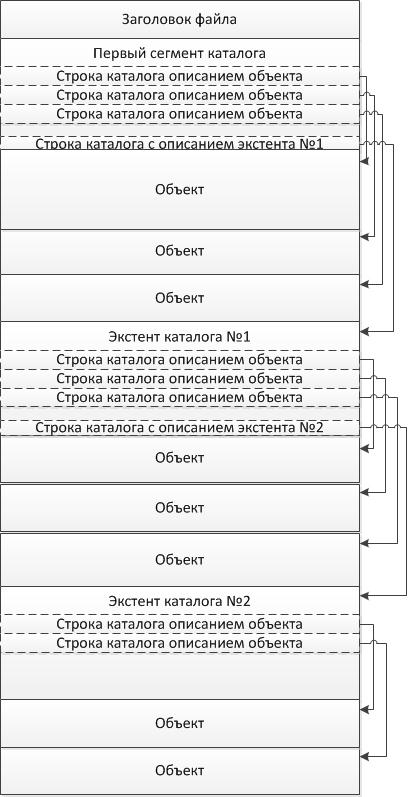 Рис. 1 – Размещение информации в файле формата SIO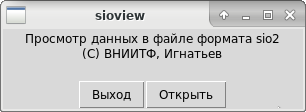 Рис. 2 – Головное окно утилиты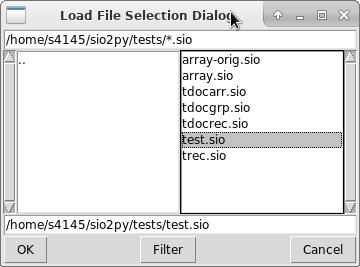 Рис. 3 – Диалог выбора файла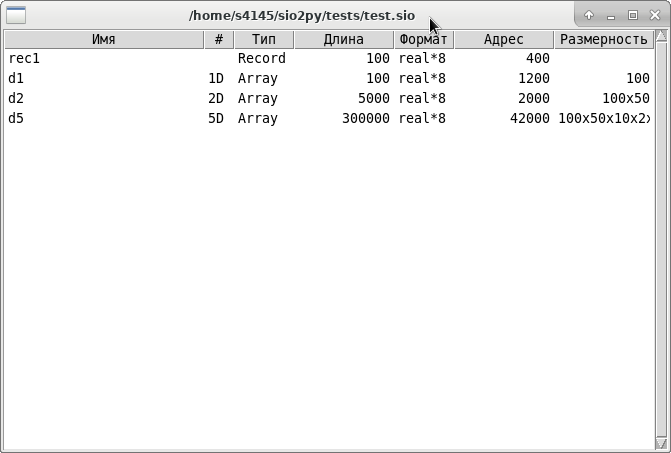 Рис. 4 – Окно с каталогом файла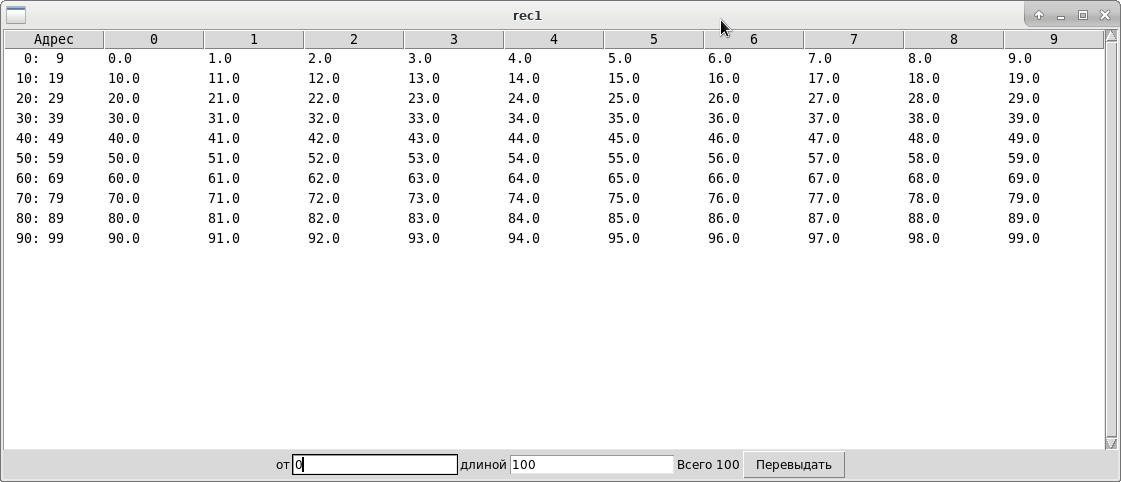 	Рис. 5 – Просмотр именованной записи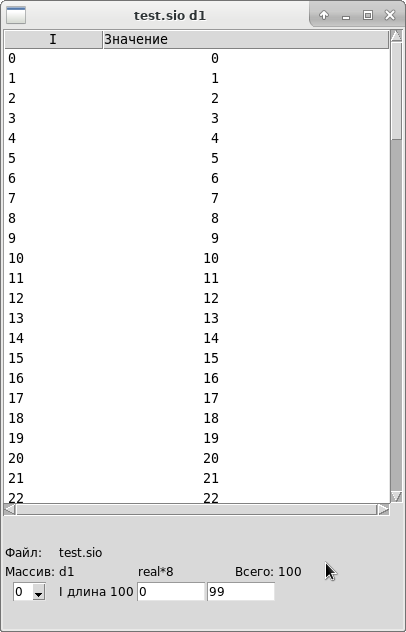 	Рис. 6 – Просмотр одномерного массива 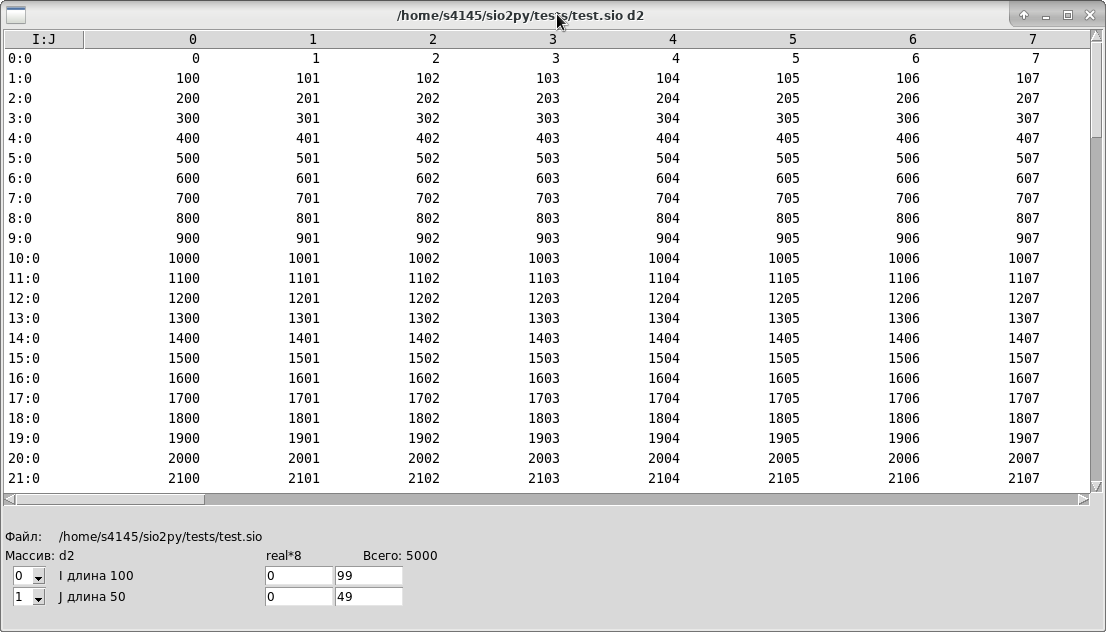 	Рис. 7 – Просмотр двумерного массива 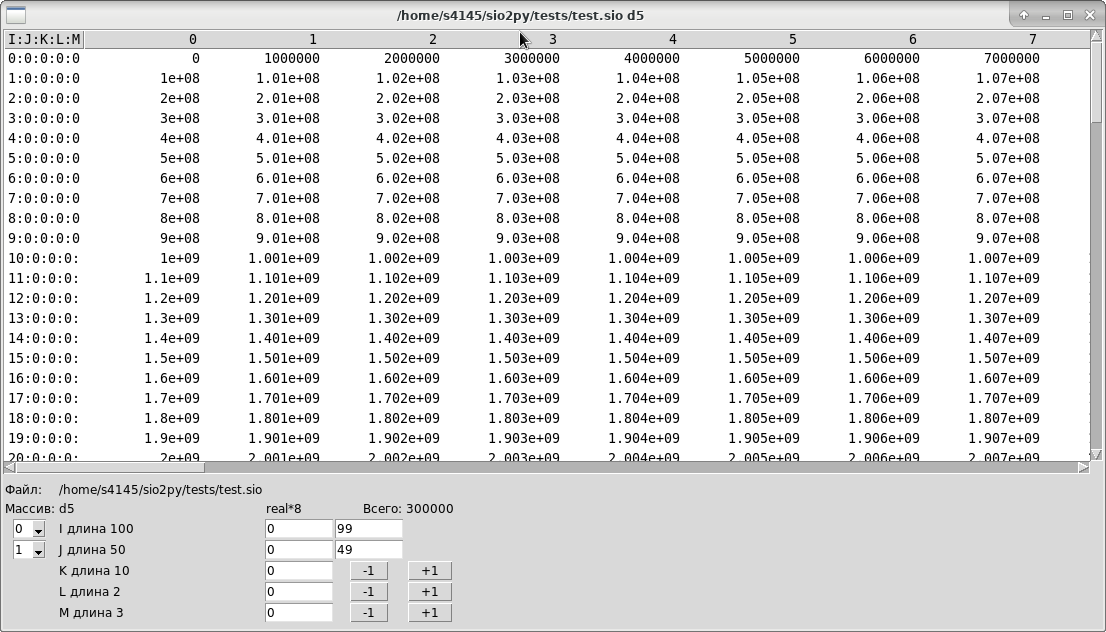 	Рисунок 8 – Просмотр многомерного массива 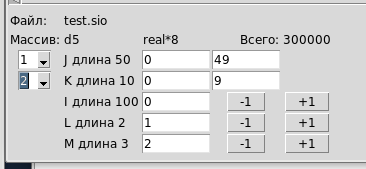 Рис. 9 – Фрейм управления выводомАРМ–Автоматизированное рабочее местоЗОС–Защищенная операционная системаОС–Операционная системаПК–Программный комплексСПО–Системное программное обеспечениеЛист регистрации измененийЛист регистрации измененийЛист регистрации измененийЛист регистрации измененийЛист регистрации измененийЛист регистрации измененийЛист регистрации измененийЛист регистрации измененийЛист регистрации измененийЛист регистрации измененийНомера листов (страниц)Номера листов (страниц)Номера листов (страниц)Номера листов (страниц)Номера листов (страниц)Всеголистов(страниц)в документе№документаВходящий№ сопрово-дительногодокументаи датаПодп.ДатаИзм.изме-ненныхзаме-ненныхновыханулиро-ванныхВсеголистов(страниц)в документе№документаВходящий№ сопрово-дительногодокументаи датаПодп.Дата